Fallbericht - Fragebogen über ihre Katze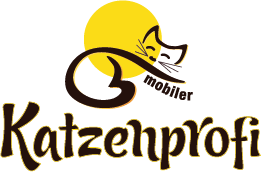 Katzenprofi.ch	Anja WegmannHeimpelstrasse 25	8910 Affoltern am AlbisDatum der Beratung:        (ausgefüllt von Katzenprofi)Bitte per E-MAIL zurückschicken an: katzenprofi@gmx.chDatum und Unterschrift:KontaktangabenName, Vorname	     Strasse und Hausnummer	     PLZ Ort	     Tel Mobile	     E-Mail	     Woher haben Sie von uns gehört?      Tierarzt    Bekannte    Internet 	 Anderes        	Ihr Tierarzt (Name, Telefon, E-Mail)	     Dürfen wir Ihren Tierarzt kontaktieren, um die Krankengeschichte Ihrer Katze zu erhalten?    ja     neinIhre Katze/nName/n                 Rasse                                             Farbe      Geschlecht        Kätzin      Kater                            nicht kastriert     kastriert  Haben Sie nach der Kastration eine Verhaltensveränderung festgestellt?)   nein   ja, nämlich      Geburtsdatum      Jetziges Gewicht      Alter bei Übernahme      Wie würden Sie die Persönlichkeit Ihrer Katze beschreiben?Denken Sie, Ihre Katze ist sensibel?  nein     ja, weil      Was macht Ihre Katze am liebsten?      Was macht Ihre Katze am wenigsten gern?      Das aktuelle ProblemVerhalten: Bitte beschreiben Sie das aktuelle Verhaltensproblem:Beginn: Wie alt war Ihe Katze, als es anfing?       Kontext: In welchen Situationen tritt es auf?Häufigkeit: Wie häufig tritt es auf? (pro Tag/Woche/Monat/Jahr)      Erholung:  Wie lange dauert es, bis sich Ihr Tier erholt hat?Vorfälle: Bitte beschreiben Sie im Detail:Den ersten Vorfall dieses Verhaltens:Den letzten Vorfall dieses Verhaltens:Einen weiteren Vorfall, an den Sie sich erinnern mögenVerlaufWird das Problem:  besser   schlechter	 bleibt gleich  Intensität: Auf einer Skala von 0 – 10, wo sehen Sie das Problem jetzt? (0 = kein Problem, 10 = schlimmste vorstellbare Situation)       Ursachen: Haben Sie eine Idee, was die Ursache des Problems sein könnte?Therapieversuche:  Was haben Sie schon versucht, um das Problem anzugehen? Wie erfolgreich waren die Versuche?Ihre Sorgen: Was ist für Sie das grösste Problem und die grösste Sorge?Wünsche:  Was erhoffen Sie sich von der Verhaltenskonsultation?Weitere Informationen: Das generelle Verhalten Ihrer Katze/nStress: In welchen Situationen scheint Ihre Katze gestresst/überfordert?Angst: In welchen Situationen hat Ihre Katze Angst?Aggression: In welchen Situationen zeigt Ihre Katze aggressives Verhalten (z.B. Knurren, Fauchen, Pfotenhiebe, Kratzen, Beissen, ...)?Anzeichen von Stress/Angst: Wie sehen Sie es Ihrer Katze an, dass sie gestresst ist oder Angst hat?Repetitives Verhalten:  Zeigt Ihre Katze irgendwelche repetitive Verhaltensweisen (z.B. übermässiges Putzen, Lichterjagen, etc.)? nein    ja, nämlich      SpielverhaltenSpielt Ihre Katze? 	 nein	 ja Alleine – wie?:		      Mit anderen Katzen – wie?:	      Mit Ihnen – wie?:		      Mit anderen Personen – wie?:	      Anderes – wie?:		     Putzverhalten / KratzenLeckt, kratzt oder nagt sich Ihre Katze übermässig? ja   neinEliminationsverhaltenIst Ihre Katze stubenrein?	 ja		 neinMarkierverhalten Markiert Ihre Katze reibt Ihre Katze ihre Wangen an Gegenständen und Personen? markiert Ihre Katze mit Urin? markiert Ihre Katze durch Kratzen von Gegenständen, Möbeln, Wänden, etc.?Gesundheit / TherapienKörperliche Probleme:  Krankheiten, an denen Ihre Katze früher gelitten hat und/oder heute leidet.Operationen: Operationen, die Ihre Katze hatte (inkl. Kastration).Tierarztbesuch: Wann waren Sie das letzte Mal beim Tierarzt? Was wurde untersucht?  Was wurde diagnostiziert?Datum:		     Untersuchungen:	     Diagnose:	     Blutuntersuchung:  Wann war der letzte Blutuntersuch Ihrer Katze? Was wurde festgestellt?Datum:	     Befunde:	     Behandlungen:  Hat Ihre Katze je Medikamente, Phytotherapeutika, Homöopathika oder Ergänzungsfuttermittel erhalten oder erhält er/ sie momentan?  für ein gesundheitliches Problem:	      für ein Verhaltensproblem:	     Andere Therapieform (Akupunktur, Chiropraxis, Osteopathie, etc.):      ErnährungWas füttern Sie Ihrer Katze? Trockenfutter (Marke:      ) Nassfutter (Marke:      ) Frostmäuse Barfen, nach welcher Methode      Wann und wieviel Gramm füttern Sie Ihre Katzen?       Wo und wie oft füttern Sie Ihre Katzen                            Wie ist der Appetit Ihrer Katze?             Wieviel trinkt Ihre Katze pro Tag?         Wohnsituation / UmfeldTiere: Welche weiteren Tiere leben bei Ihnen im Haushalt und wie ist die Beziehung zu diesenName, Tierart, Geschlecht, kastriert oder nicht:FamilienmitgliederName und Alter aller Familienmitglieder (inklusive Sie selbst), die im gleichen Haushalt leben und ihre Beziehung zu den Katzen:Wohnumgebung in einem Haus	 in einer WohnungAnzahl Zimmer:                  Zu welchen Zimmern hat die Katze Zugang?      Wie ist die Wohnumgebung:  ländlich, abgelegen    ländlich Dorf     Dorf laut   Stadt ruhig   Stadt lautAuslaufHat Ihre Katze Zugang zum Freien? ja                      nein                 ja, auf einen geschützten Balkon / Bereich keine Katzentüre       Katzentüre mit Mikorchip-Kontrolle         Katzentüre ohne Mikrochip-KontrolleWieviel Zeit verbringt Ihre Katze draussen?       KatzenkistchenWieviele Katzenkistchen stehen der Katze / den Katzen zur Verfügung?      Wo stehen diese Kistchen?                    Welche Art Einstreu benutzen Sie?      Verwenden Sie immer dieselbe Art Einstreu?                         ja        neinWie häufig entfernen Sie Urin und Kot aus dem Kistchen?      EntwicklungHerkunftbitte beschreiben Sie den Ort, an dem Ihre Katze ihre ersten Lebensmonate verbracht hat (z.B. Bauernhof, Zucht, Ausland, abgelegen, ruhig, laut, etc.)	Katzenwelpen: Wie viele Kätzchen waren im Wurf? Wie haben sie sich verhalten? Elterntiere: Haben Sie die Mutterkätzin und den Vater gesehen? wie haben sie sich verhalten?Vorbesitzer: Hatte Ihre Katze schon Vorbesitzer? Falls ja, was wissen Sie darüber?Erstes Lebensjahr: Wieviel Kontakt mit Menschen und anderen Katzen hatte Ihre Katze in ihrem ersten Lebensjahr?AlltagEin typischer Tag:  Beschreiben Sie 24 Stunden eines typischen Tages Ihrer Katze:SchlafWo hält sie sich v.a. auf und wo schläft sie? Entspannung Kann sie sich entspannen? ja      nein  AlleineseinWie lange ist die Katze pro Tag alleine?	     Wo ist sie, wenn sie alleine ist?     	     Ist das Alleinsein ein Problem? 	         KommunikationBelohnung und Bestrafung: Wie lassen Sie Ihre Katze wissen, wenn sie etwas gut resp. schlecht gemacht hat?Belohnung:      Bestrafung:      Lernen / KonzentrationWie lernt Ihre Katze Ihrer Meinung nach?	 schnell	 mittelmässig	 langsamWeshalb?      SozialverhaltenKatzenbegegnungen: Wie verhält sich Ihre Katze:Katzen in demselben HaushaltUnbekannte Katzen: Menschenbegegnungen: Wie verhält sich Ihre Katze:Bekannten Personen      Unbekannten Personen      Kindern      Besuchern      Andere TiereAggressives VerhaltenVerteidigt sich Ihre Katze bei gewissen Kontaktversuchen? nein   ja, Falls ja, bitte beschreiben Sie die Körperregionen und die Situationen:Hat Ihre Katze je jemanden (Mensch oder Tier) angegriffen oder gebissen?   nein  ja Falls ja, bitte beschreiben Sie die Situation: Zeigt Ihre Katze je aggressives Verhalten? nein 	 jaFalls ja, beschreiben Sie bitte die Situationen:Bestimmte SituationenWie verhält sich Ihre Katze in den folgenden Situationen:Neu (neue Situationen, neue Objekte, unbekannte Umgebungen):      Viele Reize (z.B. Besuch)      Visuelle Reize      Geräusche (z.B. Feuerwerk, Gewitter, Dinge, die herunterfallen, etc.):      Gerüche:      Berührungen:      Emotionale Lage / Stimmung zuhause:      Weitere InformationenGibt es weitere Informationen, die sie uns geben möchten?